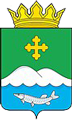 Дума Белозерского муниципального округаКурганской областиРЕШЕНИЕот 5 мая 2022 года  № 13        с. БелозерскоеО правопреемстве органов местного самоуправления Белозерского муниципального округа В соответствии с Гражданским кодексом Российской Федерации, Трудовым кодексом Российской Федерации, частью 5 статьи 34 Федерального закона от 6 октября 2003 года № 131-ФЗ «Об общих принципах организации местного самоуправления в Российской Федерации», Федеральным законом от 2 марта 2007 года № 25 «О муниципальной службе в Российской Федерации», Законом Курганской области от 29 декабря 2021 года № 172 «О преобразовании муниципальных образований путем объединения всех поселений, входящих в состав Белозерского района Курганской области, во вновь образованное муниципальное образование - Белозерский муниципальный округ Курганской области и внесении изменений в некоторые законы Курганской области», Дума  Белозерского муниципального округа РЕШИЛА:1. Утвердить Положение о порядке правопреемства органов местного самоуправления Белозерского муниципального округа согласно приложению к настоящему решению.2.Обнародовать настоящее решение в соответствии со статьей 45 Устава Белозерского района Курганской области.3. Настоящее решение вступает в силу после его обнародования и распространяется на правоотношения, возникшие со дня формирования соответствующих органов местного самоуправления Белозерского муниципального округа.Председатель Думы Белозерского муниципального округа                                                         П.А. МакаровГлава Белозерского района                                                                           А.В. ЗавьяловПриложение к решению Думы Белозерского муниципального округа от 5 мая 2022 года № 13«О правопреемстве органов местного самоуправления муниципального округа»ПОЛОЖЕНИЕо порядке правопреемства органов местного самоуправленияБелозерского  муниципального округаРаздел I. Общие положения1. Настоящее Положение определяет порядок правопреемства органов местного самоуправления Белозерского муниципального округа (далее – вновь образованное муниципальное образование) по вопросам, входившим в компетенцию органов местного самоуправления Белозерского района, Баяракского сельсовета, Белозерского сельсовета, Боровлянского сельсовета, Боровского сельсовета, Вагинского сельсовета, Зарослинского сельсовета, Камаганского сельсовета, Нижнетобольного сельсовета, Новодостоваловского  сельсовета, Памятинского сельсовета, Першинского сельсовета, Пьянковского сельсовета, Речкинского сельсовета, Рычковского сельсовета,  Светлодольского сельсовета, Скатинского сельсовета, Скопинского сельсовета, Ягоднинского сельсовета (далее – преобразованные муниципальные образования), которые на день создания вновь образованного муниципального образования осуществляли полномочия  по решению вопросов местного значения на территории вновь образованного муниципального образования Белозерский муниципальный округ.2. Муниципальные правовые акты, принятые органами местного самоуправления преобразованных муниципальных образований, которые на день создания вновь образованного муниципального образования Белозерский муниципальный округ осуществляли полномочия по решению вопросов местного значения на территории вновь образованного муниципального образования Белозерский муниципальный округ, действуют в части не противоречащей федеральным законам и иным нормативным правовым актам Российской Федерации, Уставу Курганской области, законам и иным нормативным правовым актам Курганской области, а также муниципальным правовым актам органов местного самоуправления вновь образованного муниципального образования Белозерский муниципальный округ.3. По всем вопросам, не урегулированным настоящим Положением, органы местного самоуправления Белозерского муниципального округа руководствуются действующим законодательством.Раздел II. Вопросы правопреемства органов местного самоуправления Белозерского  муниципального округа4. Дума Белозерского муниципального округа является правопреемником Белозерской районной Думы, Баяракской сельской Думы, Белозерской сельской Думы, Боровлянской сельской Думы, Боровской сельской Думы, Вагинской сельской Думы, Зарослинской сельской Думы, Камаганской сельской Думы, Нижнетобольной сельской Думы, Новодостоваловской  сельской Думы, Памятинской сельской Думы, Першинской сельской Думы, Пьянковской сельской Думы, Речкинской сельской Думы, Рычковской сельской Думы, Светлодольской сельской Думы, Скатинской сельской Думы, Скопинской сельской Думы, Ягоднинской сельской Думы (далее – представительные органы преобразованных муниципальных образований) в отношениях с органами государственной власти Российской Федерации, органами государственной власти Курганской области, органами местного самоуправления, физическими и юридическими лицами, в том числе в части вопросов, касающихся:а) владения, пользования и распоряжения имуществом, находившимся в пользовании представительных органов преобразованных муниципальных образований;б) отмены муниципальных правовых актов, принятых представительными органами преобразованных муниципальных образований, в случае их противоречия федеральным законам и иным нормативным правовым актам Российской Федерации, Уставу Курганской области, законам и иным нормативным правовым актам Курганской области, а также муниципальным правовым актам органов местного самоуправления вновь образованного муниципального образования Белозерский муниципальный округ.5. Глава Белозерского муниципального округа является правопреемником Главы Белозерского района, Главы Баяракского сельсовета, Главы Белозерского сельсовета, Главы Боровлянского сельсовета, Главы Боровского сельсовета, Главы Вагинского сельсовета, Главы Зарослинского сельсовета, Главы Камаганского сельсовета, Главы Нижнетобольного сельсовета, Главы Новодостоваловского сельсовета, Главы Памятинского сельсовета, Главы Першинского сельсовета, Главы Пьянковского сельсовета, Главы Речкинского сельсовета, Главы Рычковского сельсовета, Главы Светлодольского сельсовета, Главы Скатинского сельсовета, Главы Скопинского сельсовета, Главы Ягоднинского сельсовета (далее – Главы преобразованных муниципальных образований) в отношениях с органами государственной власти Российской Федерации, органами государственной власти Курганской области, органами местного самоуправления, физическими и юридическими лицами,  в том числе в части вопросов, касающихся:а) отмены муниципальных правовых актов, принятых Главами преобразованных муниципальных образований, в случае их противоречия федеральным законам и иным нормативным правовым актам Российской Федерации, Уставу Курганской области, законам и иным нормативным правовым актам Курганской области, а также муниципальным правовым актам органов местного самоуправления вновь образованного муниципального образования Белозерский муниципальный округ;б) прав и обязанностей, вытекающих в соответствии с действующим законодательством о труде и о муниципальной службе из трудовых договоров, заключённых с муниципальными служащими преобразованных муниципальных образований.6. Администрация Белозерского муниципального округа является правопреемником Администрации Белозерского района, Администрации Баяракского сельсовета, Администрации Белозерского сельсовета, Администрации Боровлянского сельсовета, Администрации Боровского сельсовета, Администрации Вагинского сельсовета, Администрации Зарослинского сельсовета, Администрации Камаганского сельсовета, Администрации Нижнетобольного сельсовета, Администрации Новодостоваловского сельсовета, Администрации Памятинского сельсовета, Администрации Першинского сельсовета, Администрации Пьянковского сельсовета, Администрации Речкинского сельсовета, Администрации Рычковского сельсовета,  Администрации Светлодольского сельсовета, Скатинского сельсовета, Скопинского сельсовета, Ягоднинского сельсовета (далее – Администрации преобразованных муниципальных образований) в отношениях с органами государственной власти Российской Федерации, органами государственной власти Курганской области, органами местного самоуправления, физическими и юридическими лицами, в том числе в части вопросов, касающихся:а) владения, пользования и распоряжения имуществом, находившимся в пользовании Администраций преобразованных муниципальных образований;б) отмены муниципальных правовых актов, принятых Администрациями преобразованных муниципальных образований, в случае их противоречия федеральным законам и иным нормативным правовым актам Российской Федерации, Уставу Курганской области, законам и иным нормативным правовым актам Курганской области, а также муниципальным правовым актам органов местного самоуправления вновь образованного муниципального образования;в) прав и обязанностей, предусмотренных договорами, заключёнными уполномоченными должностными лицами Администраций преобразованных муниципальных образований, с физическими и юридическими лицами;г) хранения в установленном порядке личных дел муниципальных служащих преобразованных муниципальных образований; д) обеспечения сохранности архивных документов преобразованных муниципальных образований в соответствии с действующим законодательством.Раздел III. Вопросы правопреемства в имущественной и финансовой сферах7. Имущественные обязательства, права и обязанности органов местного самоуправления Белозерского муниципального округа, возникающие в силу правопреемства, определяются действующим законодательством.8. Остаток средств, находящихся на единых счетах бюджетов преобразованных муниципальных образований по состоянию на 1 января 2023 года, подлежит перечислению на единый счет бюджета вновь образованного муниципального образования Белозерский муниципальный округ.9. Исполнение бюджетов преобразованных муниципальных образований обеспечивается Администрацией Белозерского муниципального округа.10. Главные администраторы (администраторы) доходов бюджета, главные распорядители (распорядители) бюджетных средств бюджета вновь образованного муниципального образования Белозерский муниципальный округ являются правопреемниками главных администраторов (администраторов) доходов, главных распорядителей (распорядителей) бюджетных средств бюджетов преобразованных муниципальных образований по исполнению бюджетных полномочий, установленных Бюджетным кодексом Российской Федерации, соответственно для главных администраторов (администраторов) доходов бюджетов и главных распорядителей (распорядителей) бюджетных средств.11. Годовые отчеты об исполнении бюджетов преобразованных муниципальных образований за 2022 год (далее - годовые отчеты):- составляются и представляются на утверждение Думы Белозерского  муниципального округа Администрацией Белозерского муниципального округа; - утверждаются решением Думы Белозерского муниципального округа и подписываются Главой Белозерского муниципального округа. 12. Администрация Белозерского муниципального округа обеспечивает управление муниципальным долгом преобразованных муниципальных образований, сложившимся на момент ее образования.Глава Баяракского сельсоветаВ.И. АрефьевГлава Белозерского сельсоветаМ.П. КозловГлава Боровлянского сельсоветаС.П. АртемьевВрип Главы Боровского сельсоветаС.Л. ЧеркащенкоИ.о. Главы Вагинского сельсоветаЮ.С. АксеноваГлава Зарослинского сельсоветаН.Г. ОлларьГлава Камаганского сельсоветаС.В. СоловаровГлава Нижнетобольного сельсоветаА.А. КолесниковГлава Новодостоваловского сельсоветаА.А. ПуховГлава Памятинского сельсоветаТ.А. РадченкоГлава Першинского сельсоветаН.В. СахаровГлава Пьянковского сельсоветаН.В. СоколовГлава Речкинского сельсоветаЮ.В. СтенниковГлава Рычковского сельсоветаН.М. ФатькинаГлава Светлодольского сельсоветаН.В. БревновГлава Скатинского сельсоветаЯ.А. ГолубцовГлава Скопинского сельсоветаА.М. ЗотинаГлава Ягоднинского сельсоветаЛ.Я. Чебыкина